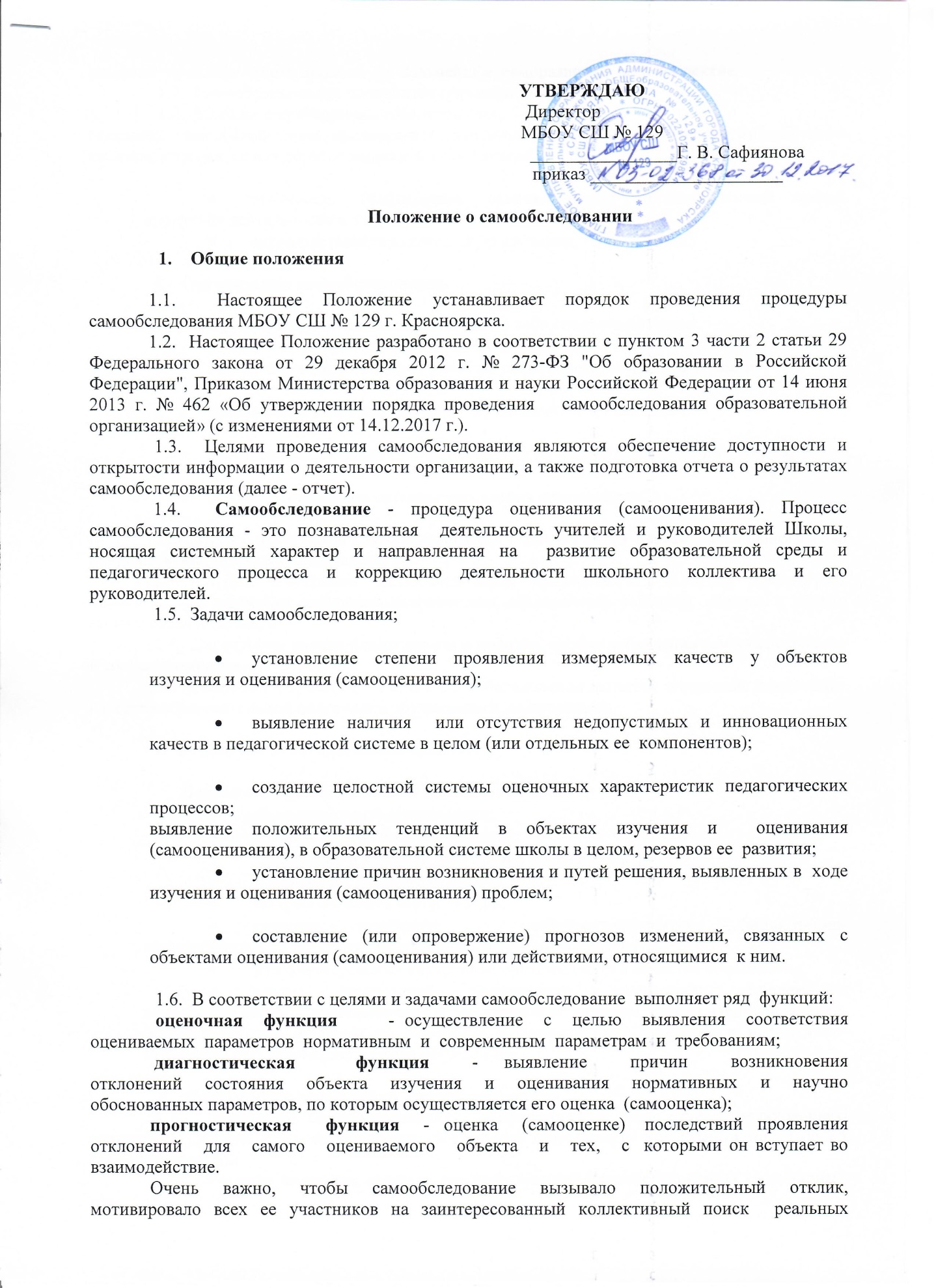 решений  проблем,  ориентировало  на  дальнейшее  саморазвитие  весь коллектив. 
               1.7.  Самообследование проводится организацией ежегодно.   1.8.  Методы и критерии самообследования. 
Методика  самообследования  предполагает  использование  целого  комплекса  разнообразных методов, которые целесообразно выделить в две группы: 
пассивные      (наблюдение,    количественный      и   качественный    анализ  продуктов деятельности и т.п.;активные (анкетирование, собеседование, тестирование)  
2.   Организация самообследования
             2.1.  Процедура самообследования включает в себя следующие этапы: 
планирование и подготовку работ по самообследованию организации; 
организацию и проведение самообследования в организации; обобщение полученных результатов и на их основе формирование  отчета. рассмотрение отчета органом управления организации.
2.2.  Сроки проведения самообследования 1 раз в год по итогам календарного года предшествующий самообследованию.  
              2.3.   Для проведения самообследования привлекаются: директор, заместители директора, руководители школьных методических объединений учителей, учителя и другие заинтересованные лица. 
              2.4.  Директором школы издает приказ о порядке, сроках проведения самообследования и составе комиссии. 
             2.5.  Основной формой проведения самообследования является школьный мониторинг качества образовательной подготовки обучающихся, выпускников. 

              3.  Структура отчета самообследования 
      В процессе самообследования проводится оценка: образовательной деятельности;системы управления организации;содержания и качества подготовки обучающихся;организации учебного процесса;востребованности выпускников;качества кадрового,  учебно-методического, библиотечно-информационного обеспечения, материально-технической базы;функционирования внутренней системы оценки качества образования;анализ показателей деятельности организации, подлежащей самообследованию, устанавливаемых федеральным органом исполнительной власти, осуществляющим функции по выработке государственной политики и нормативно-правовому регулированию в сфере образования. 
 4.   Оформление результатов  самообследования 
              4.1.  Результаты самообследования  оформляются в виде отчета, включающего аналитическую часть и результаты анализа показателей деятельности организации, подлежащей самообследованию.  
              4.2.  Отчетным периодом является предшествующий самообследованию календарный год.4.3.  Отчет подписывается директором и заверяется ее печатью. 
              4.4.   Отчет рассматривается на коллегиальном органе школы не позднее 20 апреля текущего года. 
              4.5. Отчет размещается в сети «Интернет» на школьном сайте http://school129.krsnet.ru не позднее 20 апреля текущего года. 
              4.6. Отчет направляется учредителю не позднее 20 апреля текущего года. 
